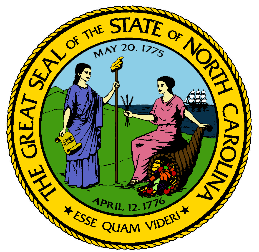 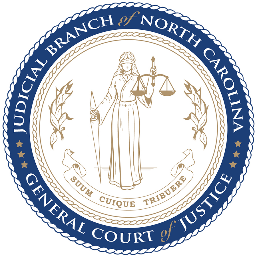 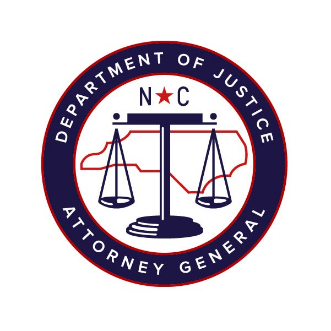 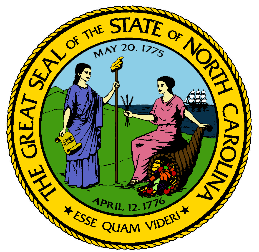 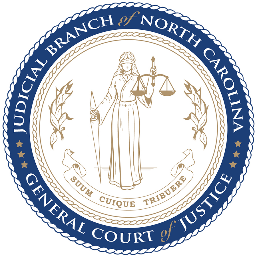 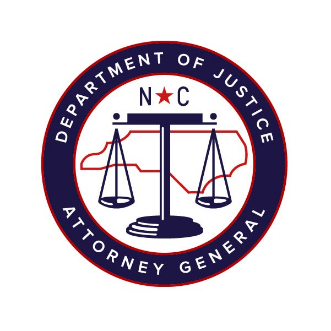 North Carolina Task Force for Racial Equity in Criminal JusticeWorking Group #4Addressing Racial Equity in Trials and Post-Conviction Meeting #7Date: 6 October 2020 Time: 8:00 AM ESTChairperson: Hill, Henderson AGENDAWelcome (2 mins)Workgroup Chair, Henderson Hill Review Proposed Recommendations: Racial Equity in Juries (10 mins)Substantive Staff Lead, Mercedes Restucha-Klem Review Proposed Recommendations: Clemency/Parole (10 mins)Substantive Staff Lead, Mercedes Restucha-Klem Working Group Member, Mary PollardDiscussion: Fines and Fees Survey Results & Draft Language (30 mins)Substantive Staff Lead, Mercedes Restucha-Klem Richardson Distinguished Professor of Political Science, UNC-CH, Frank BraumgartnerDiscussion: Prison Discipline Suggested Recommendations (20 mins)Substantive Staff Lead, Mercedes Restucha-Klem Administrative Lead/UNC Law Intern, Malia BenisonNext steps (2 mins)Workgroup Chair, Henderson Hill